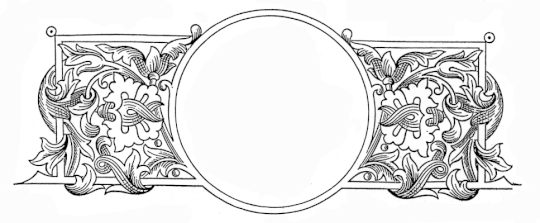 в слове утешения, в прощении обиды, в молитве за кого-то.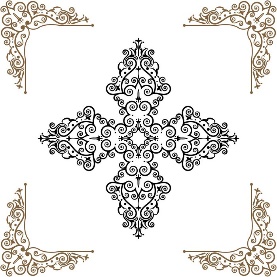           Нестяжание – добродетель, овладение которой необходимо всем христианам.  Это удовлетворение себя одним необходимым, беззаботность о жизни, милосердие к нищим, мягкость сердца. Доверие Богу попечение о себе, следование Христовым заповедям. Нестяжание - спокойствие и свобода духа.            Память о смерти – размышление о своем смертном часе. Такое размышление нередко побуждает человека заботиться о своей участи в вечности, осознавать бренность этого мира, всецело сосредотачиваться на покаянии, ведущем к познанию своих грехов, изменению своей жизни и соединению с Богом. Священное Писание Ветхого Завета говорит: «помни о конце твоем, и вовек не согрешишь» (Сир. 7:39).«Принуждай себя вспоминать часто смерть, уверяй себя в несомненной истине, что ты непременно, неизвестно когда умрешь, – и начнет приходить само собой, являться уму твоему воспоминание о смерти, воспоминание глубокое и сильное; оно будет поражать смертоносными ударами все твои греховные начинания». (Святитель Игнатий (Брянчанинов).МИССИОНЕРСКИЙ ОТДЕЛ МОСКОВСКОЙ ЕПАРХИИ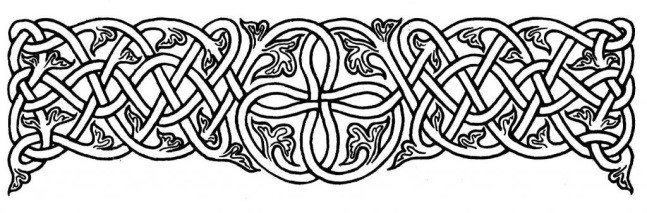 СРЕБРОЛЮБИЕ, АЛЧНОСТЬСребролюбие, алчность – это страсть души к обладанию деньгами и имуществом сверх необходимого при данных конкретных условиях. Одна из наиболее разрушительных греховных страстей.Преподобный Иоанн Лествичник писал, что сребролюбие есть поклонение идолам. Это культ материальных ценностей. Существует два основных вида сребролюбия: жадность – ненасытная жажда приобретения богатства любыми путями и скупость – нежелание поделиться с кем-либо чем-то своим.Признаки сребролюбия            Греховная страсть проявляется в стремлении наживать деньги, имущество и прочие материальные блага. У сребролюбца возникает желание обогатиться, он постоянно размышляет о средствах к достижению своей цели. Он становится корыстолюбив. Чем больше человек приобретает, тем скупее становится, тем больше он хочет иметь. Появляется пристрастие к разным мирским предметам, удовольствиям.          «Ибо корень всех зол есть сребролюбие, которому предавшись, некоторые уклонились от веры и сами себя подвергли многим скорбям» (1Тим.6:10).           Алчность способствует развитию многих других греховных страстей и пороков, таких, например, как эгоизм, эгоцентризм, гордость, нелюбовь к ближним (пренебрежение интересами ближних). Кроме того, алчность может служить благоприятной почвой для взращивания в сердце коварства, лукавства и хитрости. Эта греховная страсть может подтолкнуть человека на воровство, разбой и даже убийство.                     О том, насколько страсть сребролюбия губительна для людей, можно судить по высказыванию Спасителя, противопоставившего служение Богу служению маммоне (богатству): «Никто не может служить двум господам… Не можете служить Богу и маммоне» (Мф.6:24).Корень сребролюбия – маловерие           Почему человек поддается этой греховной страсти? Из-за неверия Богу. Полагание в жизни только на себя побуждает его искать прежде всего материального достатка, а не Царствия Божия. Праздная жизнь, привязанная к мирским заботам, направление всех своих сил на реализацию гнездящейся в душе страсти, всё больше и больше обезображивает в человеке Божественный образ и отдаляет от Господа Бога.            Сребролюбие тесно связано с другими страстями. Все очень просто. Стремление насытиться, ни в чем не ограничивать свое чрево ведет к стремлению больше зарабатывать. Зависть к внешнему виду, одежде и материальному благополучию других – заставляет искать деньги, чтобы сравняться с этими людьми. Здесь есть место и тщеславию. Желание иметь славу мирскую призывает добиваться положения, поста с соответствующими финансовыми возможностями и почетом.           Страсть сребролюбия ненасытима, и тем очень опасна.Средства борьбы со страстьюПри страстном стремлении к обогащению человек должен помнить слова Христа: «Итак не заботьтесь и не говорите: что нам есть? или что пить? или во что одеться? потому что всего этого ищут язычники, и потому что Отец ваш Небесный знает, что вы имеете нужду во всем этом. Ищите же прежде Царства Божия и правды Его, и это все приложится вам» (Мф. 6, 31–33). Святые отцы говорят, что эта страсть, в отличие от других страстей, чужда нашей природе, не свойственна ей. И это очень важно, потому что, поскольку эта страсть не коренится в нашей человеческой природе, с ней легче бороться, ее легче отсекать. Чтобы спокойно идти по жизни, необходимо придерживаться следующего святоотеческого правила: «Мерой приобретения должна быть потребность человека», – об этом тоже говорит преподобный Ефрем Сирин. Необходимо стремиться не к увеличению материальных благ, а искать Царства Божия. Иоанн Лествичник писал, что сребролюбие – дщерь неверия. Поэтому, чтобы бороться со страстью, нужно укреплять веру в Его Промысел. Также в борьбе с сребролюбием помогут милостыня, нестяжание, память смерти.Милостыня, пожалуй, самое простое и доступное любому богоугодное дело, способное животворить нашу веру. Она может быть выражена в жертве от своего достатка, в жертве своего свободного времени, труда, душевного участия,